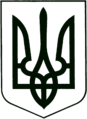 УКРАЇНА
МОГИЛІВ-ПОДІЛЬСЬКА МІСЬКА РАДА
ВІННИЦЬКОЇ ОБЛАСТІВИКОНАВЧИЙ КОМІТЕТ                                                           РІШЕННЯ №91Від 30.03.2023р.                                              м. Могилів-ПодільськийПро продовження терміну дії паспорту прив’язки тимчасової споруди для провадження підприємницької діяльностіКеруючись ст.ст. 52, 59 Закону України «Про місцеве самоврядування в Україні», ст. 28 Закону України «Про регулювання містобудівної діяльності», наказом Міністерства регіонального розвитку, будівництва та житлово-комунального господарства України від 21.10.2011 року №244 «Про затвердження Порядку розміщення тимчасових споруд для провадження підприємницької діяльності», розглянувши заяву гр. _______________ від ________ року №____________, - виконком міської ради ВИРІШИВ:1. Продовжити термін дії паспорту прив’язки тимчасової споруди для провадження підприємницької діяльності №________ від ________ року,  розташованої по вул. _________ в місті Могилеві-Подільському Вінницької області, що належить гр. ______________, терміном на п’ять років з моменту прийняття рішення.2. Контроль за виконанням даного рішення покласти на першого заступника міського голови Безмещука П.О..Міський голова                                                  Геннадій ГЛУХМАНЮК